Горячая линия Управления Росреестра 27 апреляс 10 до 12 часовКо Дню нотариата 27.04.2022 Управления Росреестра по Республике Карелия проводит горячую линию.По теме «Сделки, подлежащие обязательному нотариальному заверению» консультируют отдел государственной регистрации недвижимости, отдел правового обеспечения, по контролю (надзору) в сфере саморегулируемых организаций, межмуниципальные отделы Управления Росреестра по Республике Карелия.
Телефоны горячей линии:  8 (8142) 76 75 91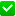  8 (8142) 76 57 82

 8 921 525 54 00
     (г.Костомукша)

 8 (81458) 7 22 42
     (г. Кемь)

 8 (81431) 4 34 53
     (г.Сегежа)

 8 (81434) 5 22 58
     (г.Медвежьегорск)

 8 (81430) 4 75 80
     8 921 525 53 53
     (г. Сортавала)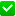 Материал подготовлен пресс-службой правления Росреестра по Республике Карелия#Росреестр #РосреестрКарелииКонтакты для СМИПресс-служба Управления Росреестра по Республике Карелия8 (8142) 76 46 06n.teplova@rosreg.karelia.ru185910, г. Петрозаводск, ул. Красная, д. 31